Маршрутный лист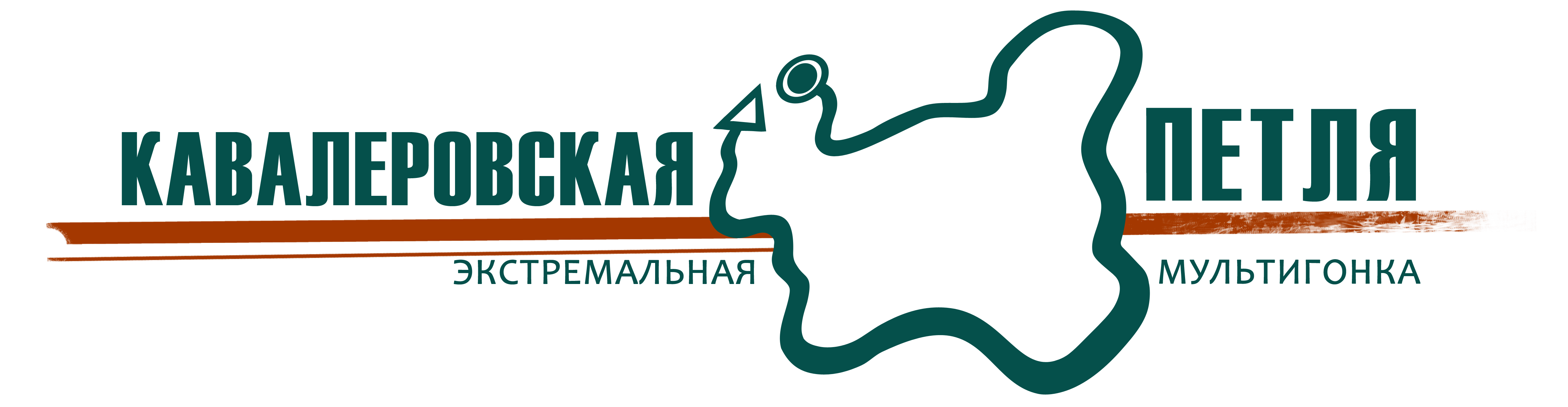 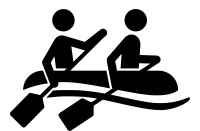 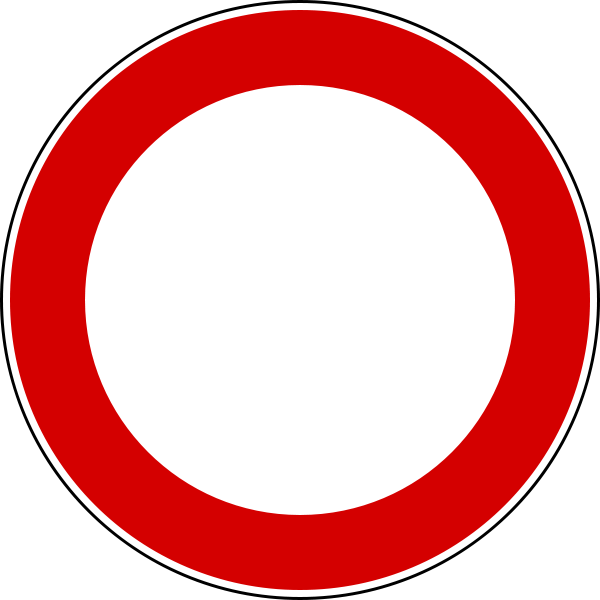 (предварительный) соревнований «Кавалеровская петля – 2019» Примечание: для владельцев навигаторов будет возможность получить трек всей дистанции.20 апреля20 апреля7:00-9:00 –регистрация команд, подготовка к велоэтапу. Каждая команда сдаёт в судейскую коллегию  подписанную кучу: бивуачное снаряжение, снаряжение для пешеходной части, продукты для обеда.9:30 – 10:00открытие соревнований10:00 – старт.Велоэтап. Масстарт. Длина дистанции - 42 км. Характер покрытия: асфальт, грунт, вода, глина, преодоления горного перевала (700 м). Необходимое снаряжение: велосипеды, каски, карта, компас, сух. паёк, снаряжения для преодоления наклонной навесной переправы (траллея): по 3 карабина, перчатки, страховочные системы, подвязки для велосипедов.10:00 – старт.Обед не менее 30 минут.10:00 – старт.Пешеходная часть. Дистанция – 12 км (радиальный выход). Преодоление горы (800 м). Необходимое снаряжение: карта, компас, сух. паёк, сотовый телефон любой компании, тент от дождя на двух человек, запас воды (1л), котелок, спички в непромокаемой упаковке.10:00 – старт.Стрельба из лука. Дистанция – 15 м (предварительно). Снаряжение судейское.10:00 – старт.Финиш первого дня. Ремонт велосипедов. Заседание ГСК. Подведение итогов первого дня (номинации: жёлтая майка, фиолетовая майка, зелёная майка, «бывший лучший, но опальный стрелок»). Ночёвка.21 апреля21 апреля8.00 –стартВелоэтап. Раздельный старт. Длина дистанции (предварительно) - 28 км. Характер покрытия: асфальт, грунт, вода, глина, преодоления горного перевала 500 м. Необходимое снаряжение: велосипеды, каски, карта, компас, сух. паёк14.00-14.30– закрытие соревнований.